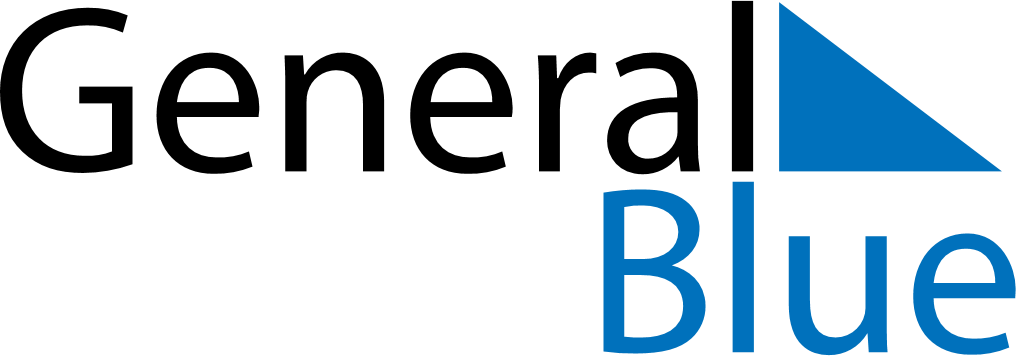 December 2020December 2020December 2020SwitzerlandSwitzerlandMONTUEWEDTHUFRISATSUN123456789101112131415161718192021222324252627Christmas DayBoxing Day28293031